HICKMAN COUNTY SCHOOL ENROLLMENT FORM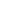 Student's Name____________________________________     ______________________________     _____________________			Last		                 			First		                        MiddleStudent's SS#	 (Not Required/Optional) _______-_____-_______    	             Student's Date of Birth	_______/_______/___________Student's Birth City__________________________  Student's Birth State______________	Student's Birth County________________Student's Birth Country________________________	  Mother's Maiden Name____________________________________________Date Enrolled:______________________		                                Year student first enrolled in any U.S. school____________________Age________________	  Grade____  Sex: M___F____   	Language spoken in home__________________________________Student Address:___________________________________________________________________________________________			Street						City				ZipRace:____Hispanic/Latino   ____American Indian   ____White   ____Pacific Islander   ____Black/African American   ____Asian ____Multi-RacialPrimary Ethnicity (Check ONLY ONE):____American Indian   ____Asian   ____Black/African American   ____Hispanic/Latino____Native Hawaiian/Pacific Islander   ____WhiteBUS: Morning Bus#________   Afternoon Bus #_______   Miles (one way)__________PARENT INFORMATION:Father's/Guardian's Name:	911 Address:_______________________________________________________________________________________________                                        Street                                         	                  City                         	ZipP.O. Box Address:______________________________	 E-Mail Address_________________________________________________Home Telephone Number:_____________________________   Cell Telephone Number:___________________________________Work Telephone Number:______________________________   Emergency Telephone Number:____________________________Place of Employment___________________________________________________________________________(Company name)Is Father/Guardian currently enlisted in: Army_____	   Navy_____   Air Force_____   Marines_____   Coast Guard_____National Guard_____   Reserves_____		Are You: Full Time_____ Part Time_____Mother's/Guardian's Name:	911 Address:_______________________________________________________________________________________________                                        Street                                         	                     City                         	ZipP.O. Box Address:______________________________	 E-Mail Address_____________________________________Home Telephone Number:_____________________________   Cell Telephone Number:	_________________________________Work Telephone Number:______________________________   Emergency Telephone Number:	__________________________Place of Employment___________________________________________________________________________(Company name)Is Mother/Guardian currently enlisted in: Army_____   Navy_____    Air Force_____   Marines_____   Coast Guard_____National Guard_____   Reserves_____		Are You: Full Time_____ Part Time_____Who has legal Custody of this Child?	Both	Mother	Father	OtherWho does the child live with?	Both	Mother	Father	OtherEARLY DISMISSAL/EMERGENCY INFORMATION:Please indicate what your child will do to get home in cars of early dismissal from school in case of emergency or inclement weather. Because of limited time and the number of students, we will not be able to let students call individually._________Bus/Number    _________Car Rider   _______Other     Specify Other_______________________________Who HAS PERMISSION TO PICK UP your child and can be contacted in case of emergency or early dismissal:Name:________________________________		Phone Number: ____________________________	Name:________________________________		Phone Number: ____________________________	Name:________________________________		Phone Number: ____________________________	Who CANNOT pick up your child at any time:Name:________________________________		Phone Number: ____________________________	Name:________________________________		Phone Number: ____________________________	Name:________________________________		Phone Number: ____________________________	PREVIOUS SCHOOL INFORMATION:Has the student ever been enrolled in Hickman County Schools?   _____yes   _____noIf entering from another school system:Name of School___________________________________________________________________________________Address__________________________________________________________________________________________		Street							City/State			ZipHas the student ever received Special Education Services?   _____Yes  ____NoPHOTO AND INFORMATION RELEASE:May your child's photo or information be released in district publications, local newspapers or social media? Yes_____         No_______May your child's information be released to the Military?	May your child's information be released to Colleges?Yes______       No______                                                         Yes_____  No______________________________________________			______________________________   SIGNATURE OF PARENT/GUARDIAN						DATE: